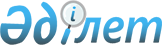 О внесении изменений в решение N 173 внеочередной двадцать первой сессии маслихата города Актобе от 19 октября 2005 года  "О дополнительном регламентировании порядка и места проведения мирных собраний, митингов и пикетов", зарегистрированного в управлении юстиции 28 октября 2005 года за N 3-1-25
					
			Утративший силу
			
			
		
					Решение внеочередной второй сессии маслихата города Актобе Актюбинской области от 30 октября 2007 года N 17. Зарегистрировано Управлением юстиции города Актобе Актюбинской области 14 ноября 2007 года N 3-1-80. Утратило силу решением маслихата города Актобе Актюбинской области от 27 октября 2012 года № 85      Сноска. Утратило силу решением маслихата города Актобе Актюбинской области от 27.10.2012 № 85.      

В соответствии со статьей 10 Закона Республики Казахстан "О порядке организации и проведения мирных собраний, митингов, шествий, пикетов и демонстраций в Республике Казахстан", в соответствии со статьями 6, 7 Закона Республики Казахстан "О местном государственном управлении в Республике Казахстан", в целях обеспечения прав и свобод граждан, маслихат города РЕШИЛ: 



      1. Исключить из пункта 1 решения внеочередной двадцать первой сессии маслихата города Актобе от 19 октября 2005 года N 173 зарегистрированного в Управлении юстиции города Актобе за N 3-1-25 от 28 октября 2005 года и опубликованного в газетах "Актобе" и "Актюбинский вестник" за номером N 14 от 7 февраля 2006 года следующие определенные места для проведения мирных собраний, митингов и пикетов: 

      1) стадион областной детско-юношеской спортивной школы N 2, расположенный по улице Шернияза, 61; 

      2) площадь, прилегающую к зданию Дома культуры металлургов по проспекту Мира, 17 "А". 

       Сноска. Пункт 1 с изменениями, внесенными решением маслихата города Актобе Актюбинской области от 25.04.2009 № 170 (порядок введения в действие см. пункт 4). 



      2. Решение вводится в действие по истечению десяти календарных дней после первого официального опубликования.       Председатель сессии       Секретарь маслихата 
					© 2012. РГП на ПХВ «Институт законодательства и правовой информации Республики Казахстан» Министерства юстиции Республики Казахстан
				